Фотоотчет по работе «Развитие логического мышления у детей с тяжелыми нарушениями речи старшего дошкольного возраста посредством использования игрового набора «Дары Фрёбеля».1 этап работы «Знакомство с Дарами«Знакомство с Даром № 8»                                                          Знакомство с Даром №9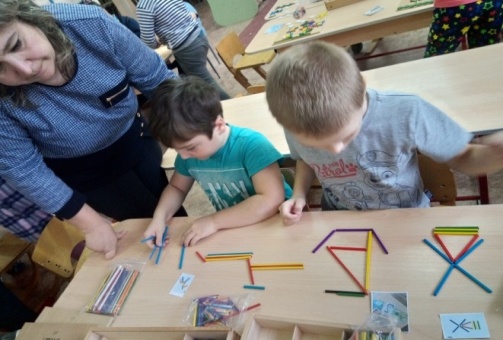 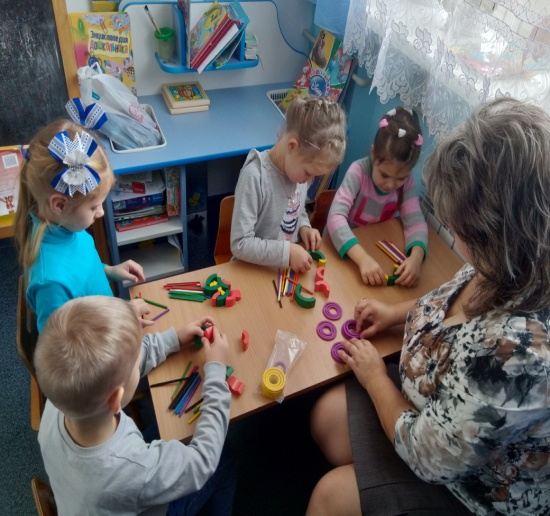 2 этап «Использование конкретного набора для решения конкретной задачи»«Найти лишнее»                                             «Посади пассажиров в автобус»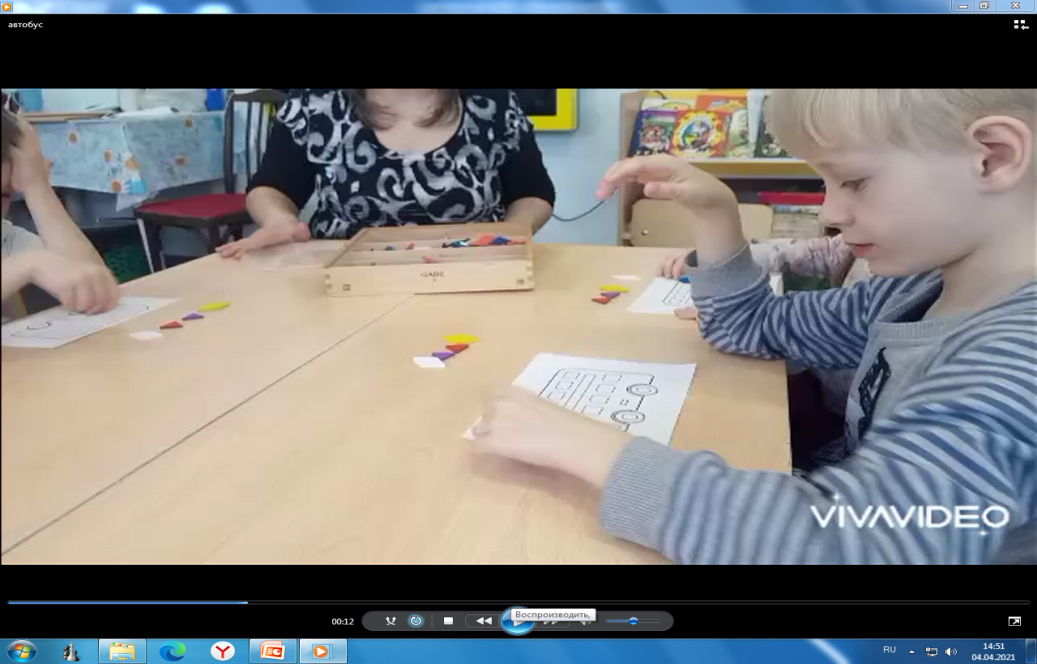 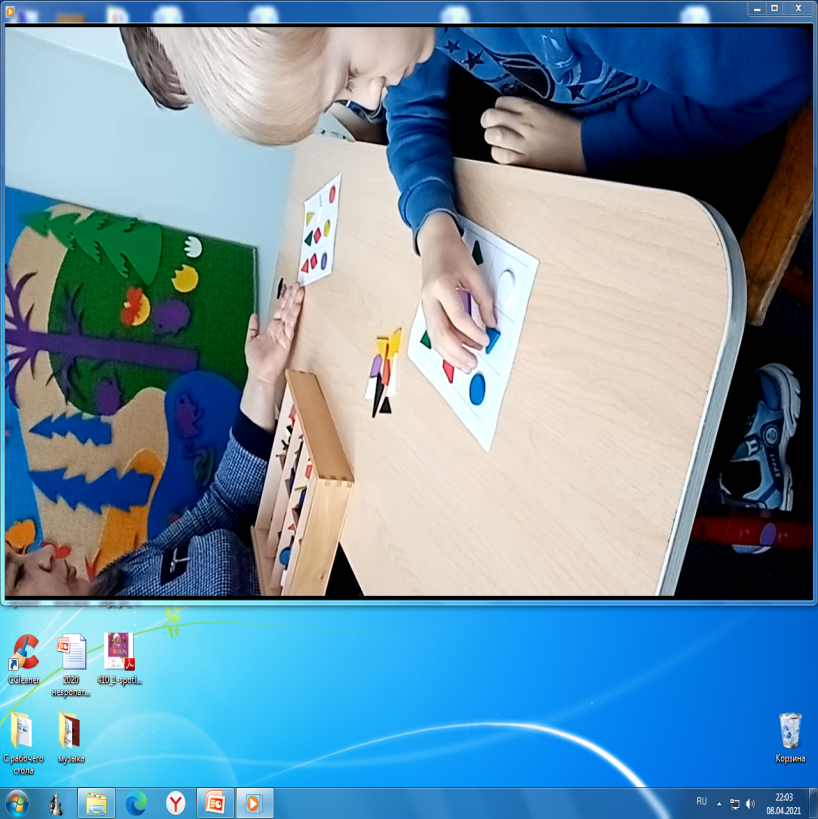 3 этап «Использование всех даров в самостоятельной творческой деятельности»Иллюстрация к сказке                                                             Коллективная работа «Сестрица Аленушка и братец Иванушка»                                        «Наша семья»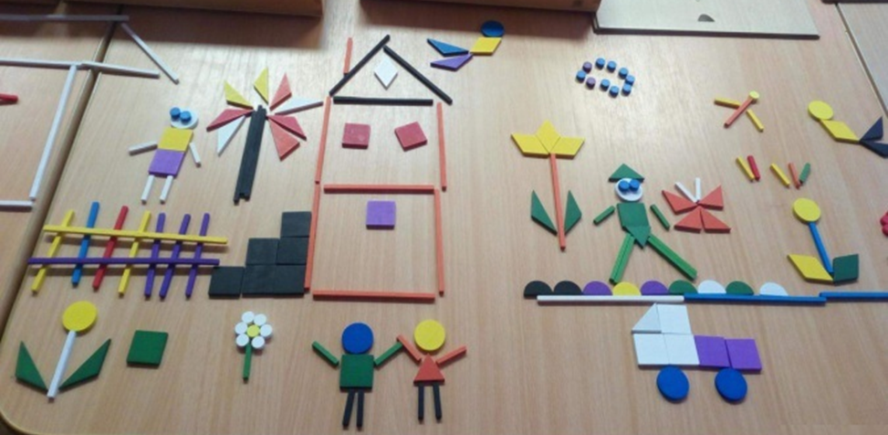 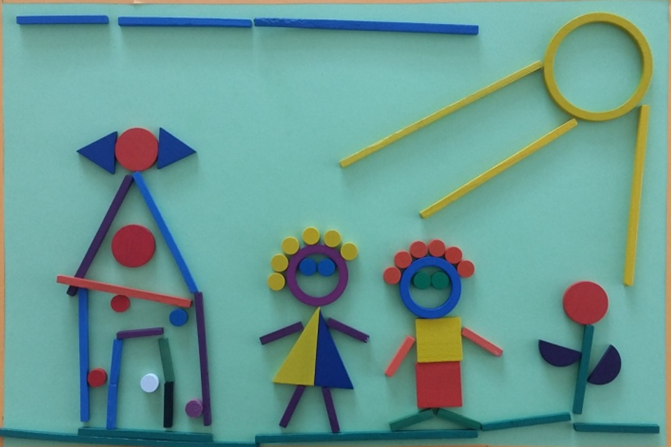 